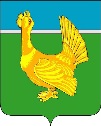 Администрация Верхнекетского районапостановлениеО внесении изменений в постановление Администрации Верхнекетского района от 13.04.2018 года №383 «Об образовании избирательных участков, участков референдума» В целях совершенствования муниципального нормативного правового акта,ПОСТАНОВЛЯЮ:1. Внести в постановление  Администрации Верхнекетского района от 13.04.2018 года №383 «Об образовании избирательных участков, участков референдума» следующие изменения:в пункте 1:1) слова «Нибегинский избирательный участок №420 (адрес: 636504, Томская область, Верхнекетский район, п.Нибега, ул.Гагарина 20-2).Границы участка: посёлок Нибега.Место голосования – здание администрации поселения, телефон – 8-963-193-25-96.Место расположения участковой избирательной комиссии – администрация.Телефон участковой избирательной комиссии – 8-963-193-25-96.» заменить словами: «Нибегинский избирательный участок №420 (адрес: 636504, Томская область, Верхнекетский район, п.Нибега, ул.Гагарина 20-2).Границы участка: посёлок Нибега.Место голосования – здание администрации поселения, телефон – 8-905-089-78-29.Место расположения участковой избирательной комиссии – администрация.Телефон участковой избирательной комиссии – 8-905-089-78-29.»;2) слова «Макзырский избирательный участок №423 (адрес: 636519, Томская область, Верхнекетский район, п.Макзыр, ул.Центральная 16-1).Границы участка: посёлок Макзыр.Место голосования – административное здание, телефон – 8-963-193-25-97.Место расположения участковой избирательной комиссии – административное здание.Телефон участковой избирательной комиссии – 8-963-193-25-97.» заменить словами: «Макзырский избирательный участок №423 (адрес: 636519, Томская область, Верхнекетский район, п.Макзыр, ул.Центральная 16-1).Границы участка: посёлок Макзыр.Место голосования – административное здание, телефон – 8-905-089-78-26.Место расположения участковой избирательной комиссии – административное здание.Телефон участковой избирательной комиссии – 8-905-089-78-26.».2. Настоящее постановление вступает в силу со дня его официального опубликования в информационном вестнике Верхнекетского района «Территория», разместить постановление на официальном сайте Администрации Верхнекетского района.И.о. Главы Верхнекетского района			  		 С.А. АльсевичГенералова Т.Л.2-10-37«21» февраля  2020 г.р.п. Белый ЯрВерхнекетского района Томской области№ 156